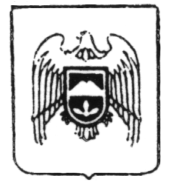 Республикэм Тэрч муниципал куейм хыхъа Новая  Балкария   къуажэ  хьэблэ псомкIи   щIэныгъэ щрагъэгъуэт муниципалнэ казеннэ еджапIэ.Къабарты-Малкъар Республиканы Терк муниципал районуну Жангы  Малкъар эл поселениясыны орта билим берген муниципал казенна окъуу учреждениясы.                           Муниципальное казенное общеобразовательное учреждение «Средняя общеобразовательная школа сельского поселения  Новая Балкария»  Терского муниципального района  Кабардино-Балкарской Республики.-----------------------------------------------------------------------------------------------------------------361216, с.п. Новая Балкария, ул. Центральная,1. КБР, Россия. тел. 8(86632) - 73-1-17,  73-1-22.e-mail: sn-balkariya@mail.ruс.п. Новая Балкарияот 30.09.2022г.                                                                                                          № 75                                                                                    ПРИКАЗО  назначении ответственных, за организацию, проведение, подготовку  оценочных процедур, независимой оценки качества образования (ВПР, ОГЭ, ЕГЭ) и других оценочных процедур  в 2022-2023 учебном году.	На основании Федерального закона от 29 декабря 2012 года №273 –ФЗ «Об образовании» и в целях обеспечения  текущей деятельности школы, в целях эффективной организации и качественного проведения оценочных процедур в 2022-2023 учебном году,  повышения эффективности и получения достоверных результатов щценочных процедур, в рамках системной работы по  подготовке и проведению мониторинга качества подготовки обучающихся МКОУ СОШ с.п. Новая Балкария.ПРИКАЗЫВАЮ:1. Назначить  ответственной за организацию подготовки и проведение всероссийских проверочных работ, диагностических работ, национального исследования качества образования и других оценочных процедур в 2022- 2023 учебном году   Локьяеву А.Б. 2. Назначить  ответственным за подготовку к ОГЭ,  ЕГЭ,  ВПР учителей работающих в 4, 5-11 классах.  3. Назначить  ответственными  за подготовку к ОГЭ и  ЕГЭ выпускников 9, 11 классов  учителей  русского языка  и литературы  Отарову А.А. , Куантову М.Л., учителей математики   Шамурзаеву Р.М.4. Заместителю директора по учебно-воспитательной работе-организовать проведение и проверку оценочных процедур в соответствии  с инструкциями и рекомендациями;-проводить Всероссийские проверочные работы   и Национальные исследования качества образования по инструкциям организации –разработчиков этих оценочных процедур;-скорректировать график проведения плановых контрольных работ с учетом проведения комплексных работ;-ознакомить учителей с настоящим приказом5. Проводить обсуждение методическими объединениями  учителей - предметников  общеобразолвательной организации аналитических справок по итогам оценочных процедур. 6.  Ознакомить лиц, имеющих доступ к файлам с материалами  оценочных процедур о персональной ответственности  за обеспечение информационной безопасности под подпись.7. Контроль за исполнением приказа оставляю за собой. 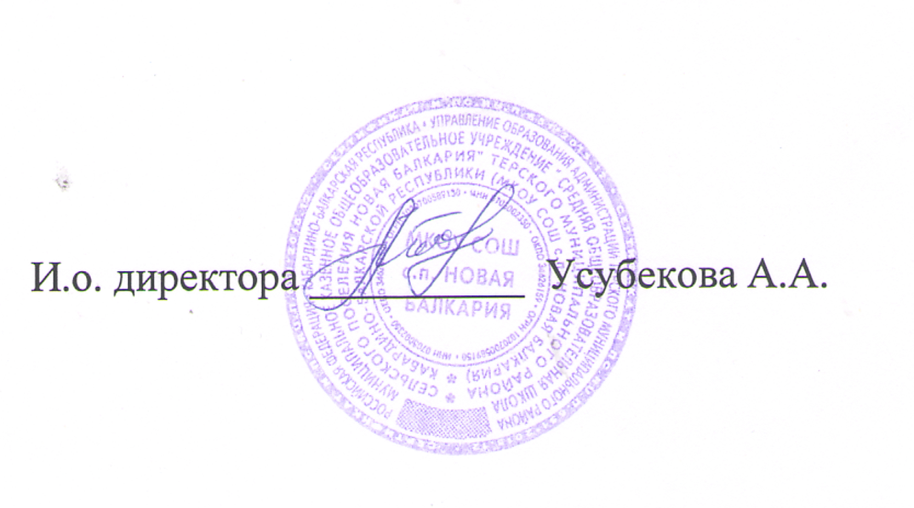 